Министерство образования и молодежной политики Чувашской Республики_____________________________________________________________________________Государственное автономное профессиональное образовательное учреждениеЧувашской Республики «Чебоксарский техникум технологии питания и коммерции»Министерства образования и молодежной политики Чувашской РеспубликиПОЛОЖЕНИЕо порядке оформления и выдачи справки об обучении в ЧТТПиКПII/1– 2017Чебоксары, 2017УЧЕТ ЭКЗЕМПЛЯРОВВведено в действие с «____» ______________  20 ___ г.ЛИСТ СОГЛАСОВАНИЯ1.Общие положения1.1. Настоящий порядок устанавливает правила выдачи справок об обучении или периоде обучения в ГАПОУ «ЧТТПиК» Минобразования Чувашии (далее – Техникум) на основании и с учетом ч. 12 ст. 60 ФЗ РФ от 29 декабря 2012 г. N 273-ФЗ "Об образовании в Российской Федерации".1.2. Форма справки об обучении или периоде обучения в Техникуме и правила ее заполнения устанавливаются Техникумом самостоятельно (приложение 1).1.3. Справка об обучении в Техникуме (далее - Справка) выдается в учебной части лицам, зачисленным в Техникум в период их обучения.1.4. Справка выдается на основании письменного заявления лица, обучающегося в Техникуме или родителей (законных представителей),или другому лицу по заверенной в установленном порядке доверенности, которая в дальнейшем хранится в личном деле заявителя. 1.5. Справка должна быть выдана лицам, указанным в пункте 1.4 настоящего Порядка, в течение 3 (трех) рабочих дней, следующих за днем подачи заявления.1.6. Ответственность за своевременность, полноту и достоверность сведений, внесённых в Справку, возлагается на заведующего учебной части Техникума.1.7. Плата за выдачу Справки не взимается.2. Заполнение бланка справки об обучении или периоде обучения2.1. Справка заполняется с помощью технических средств (компьютера, принтера) или от руки каллиграфически, черной или синей тушью на русском языке, запись производится в соответствии с разработанными Техникумом образцами заполнения. 2.2. Подпись руководителя и его заместителей заверяется гербовой печатью Техникума.Справка общего назначения подписывается секретарем учебной части и заверяется печатью техникума (для справок). Оттиск печати должен быть чётким и легко читаемым.2.3. Подчистки, исправления, незаполненные графы  не допускаются. В случае, если какой-либо раздел не заполняется, в нем ставится прочерк.2.4. Регистрационный номер Справок, и дата их выдачи указываются по журналам регистрации выдаваемых справок.2.4. В Справки вносятся записи в соответствии с данными, хранящимися в личном деле обучающегося.3. Регистрация выданных справок3.1. Для регистрации выдаваемых Справок в Техникуме ведутся специальные журналы, в которые заносятся следующие данные:3.1.1. В журнале выдачи справок общего назначения:порядковый регистрационный номер;дата выдачи Справки;фамилия, имя и отчество лица, получившего Справку;номер группы.3.1.2. В журнале регистрации справок для ПФ РФ:порядковый регистрационный номер;дата выдачи Справки;фамилия, имя и отчество лица, получившего Справку;номер группы.дата рождения обучающегося;местонахождение отделения ПФ РФ.3.2. Журналы регистрации выданных Справок прошнуровываются, пронумеровываются, скрепляются печатью Техникума и хранятся как документы строгой отчетности.3.3 Книга регистрации находится у секретаря Учреждения.Приложение 1Форма 1. Справка для Песенного фонда РФ1Заверяется гербовой печатью Техникума.Форма 2. Справка общего назначенияЛИСТ ОЗНАКОМЛЕНИЯ с локальным актом№ ПII/1 – 2017УТВЕРЖДЕНОПротоколом Совета техникума№ 41   от  «03» мая 2017 г.УТВЕРЖДЕНОПриказом директора№ 141   от  «03» мая 2017 г.ДолжностьФИОДержатель контрольного экземпляраНачальник отдела правового и кадрового обеспеченияСергеев В.А.РазработчикЗаместитель директора по УРТабакова Н.М.Ответственные за ознакомление с документомЗаместитель директора по УРТабакова Н.М.Ответственные за ознакомление с документомЗаведующий учебной частьюТуликова Н.В.Категории должностных лиц, ответственных за выполнение требований документаЗаведующий учебной частьюСекретарь учебной частиЗаведующий учебной частьюСекретарь учебной части№ п/пДолжностьФИОПодписьДата1Заместитель директора по УРТабакова Н.М.2Вр.и.о. начальника отдела правового и кадрового обеспеченияТуликова А.В.3Заведующий учебной частьюТуликова Н.В.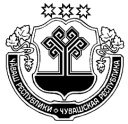 ЧăвашРеспубликинвĕренÿтата çамрăксенполитикинминистерствин«ШУПАШКАРТИ АПАТ-ҪИМЕҪТЕХНОЛОГИЙĚПЕ КОММЕРЦИ ТЕХНИКУМĚ»ЧăвашРеспубликинпатшалăххăйтытăмлăпрофессиллевĕренÿпараканучрежденийĕГосударственное автономное профессиональное образовательное учреждение Чувашской Республики «ЧЕБОКСАРСКИЙ ТЕХНИКУМТЕХНОЛОГИИ ПИТАНИЯ И КОММЕРЦИИ»Министерства образования и молодежной политики Чувашской РеспубликиУл. Чапаева, д.10, г. Чебоксары, 428003Тел./факс (8352) 56-06-75e-mail: chebttpk@mail.ruhttp://chebttpk.narod.ru№______________  от ___________________СПРАВКАВыдана настоящая _______________________________ _______________________________________________в том, что он(а) действительно является студентом (-кой) гр.____________  ___________________курса государственного автономного профессионального образовательного учреждения Чувашской Республики «Чебоксарский техникум технологии питания и коммерции»Министерства образования и молодежной политики Чувашской Республики. Форма обучения – очная, бюджетная.Приказ о зачислении № _________ от ________________ Период обучения – с______________ по ______________ Справка выдана для предоставления в органы Пенсионного Фонда Российской Федерации.Зам. директора по УР                                                                                                       Н.М. Табакова1Секретарь уч. части                                                                                                         А.Ю. Леонтьева Зам. директора по УР                                                                                                       Н.М. Табакова1Секретарь уч. части                                                                                                         А.Ю. Леонтьева ЧăвашРеспубликинвĕренÿтата çамрăксенполитикинминистерствин«ШУПАШКАРТИ АПАТ-ҪИМЕҪТЕХНОЛОГИЙĚПЕ КОММЕРЦИ ТЕХНИКУМĚ»ЧăвашРеспубликинпатшалăххăйтытăмлăпрофессиллевĕренÿпараканучрежденийĕГосударственное автономное профессиональное образовательное учреждение Чувашской Республики «ЧЕБОКСАРСКИЙ ТЕХНИКУМТЕХНОЛОГИИ ПИТАНИЯ И КОММЕРЦИИ»Министерства образования и молодежной политики Чувашской РеспубликиУл. Чапаева, д.10, г. Чебоксары, 428003Тел./факс (8352) 56-06-75e-mail: chebttpk@mail.ruhttp://chebttpk.narod.ru№______________  от ___________________СПРАВКАВыдана настоящая _______________________________ _______________________________________________в том, что он(а) действительно обучается в государственном автономном профессиональном образовательном учреждении Чувашской Республики «Чебоксарский техникум технологии питания и коммерции»Министерства образования и молодежной политики Чувашской Республики в группе №________  с ______________________ по _____________________Форма обучения – очная,  бюджетная (коммерческая).Справка выдана для предоставления по месту требования.Секретарь учебной части                                                                                           А.Ю. Леонтьева11Заверяется печатью Техникума для справок.Секретарь учебной части                                                                                           А.Ю. Леонтьева11Заверяется печатью Техникума для справок.№ п/пФИОДолжностьПодписьДата1Заместитель директора по УРТабакова Н.М.2Заведующий учебной частьюТуликова Н.В.3Секретарь учебной частиЛеонтьева А.Ю.4567891011121314151617181920